Name: _______________________________________________Date: ___________________________Period: _________ISN# 6.1Physical Geo of Eastern EuropeArctic Claims                 - Russia	- Norway	- Denmark	- Canada	- United States	- Iceland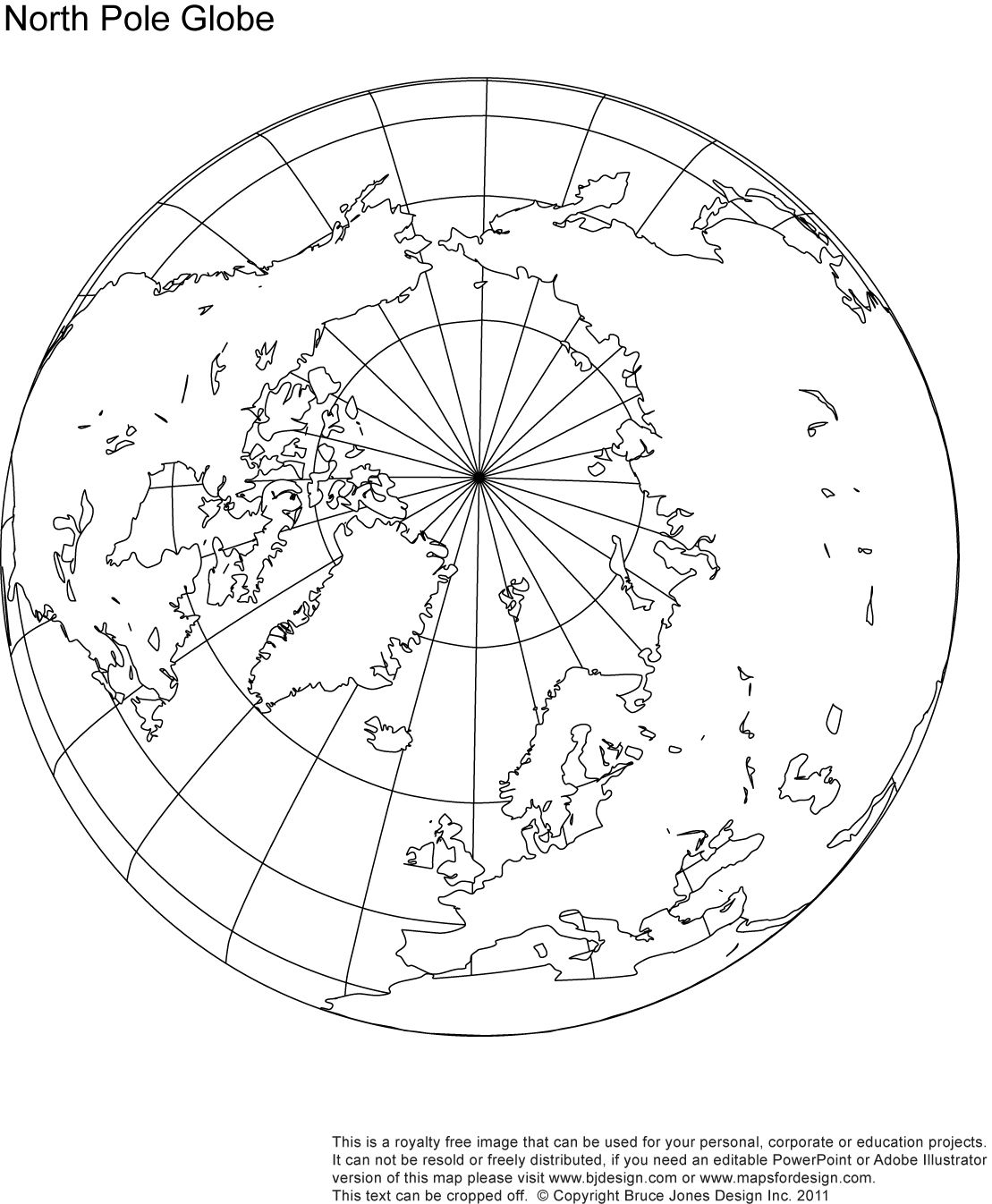 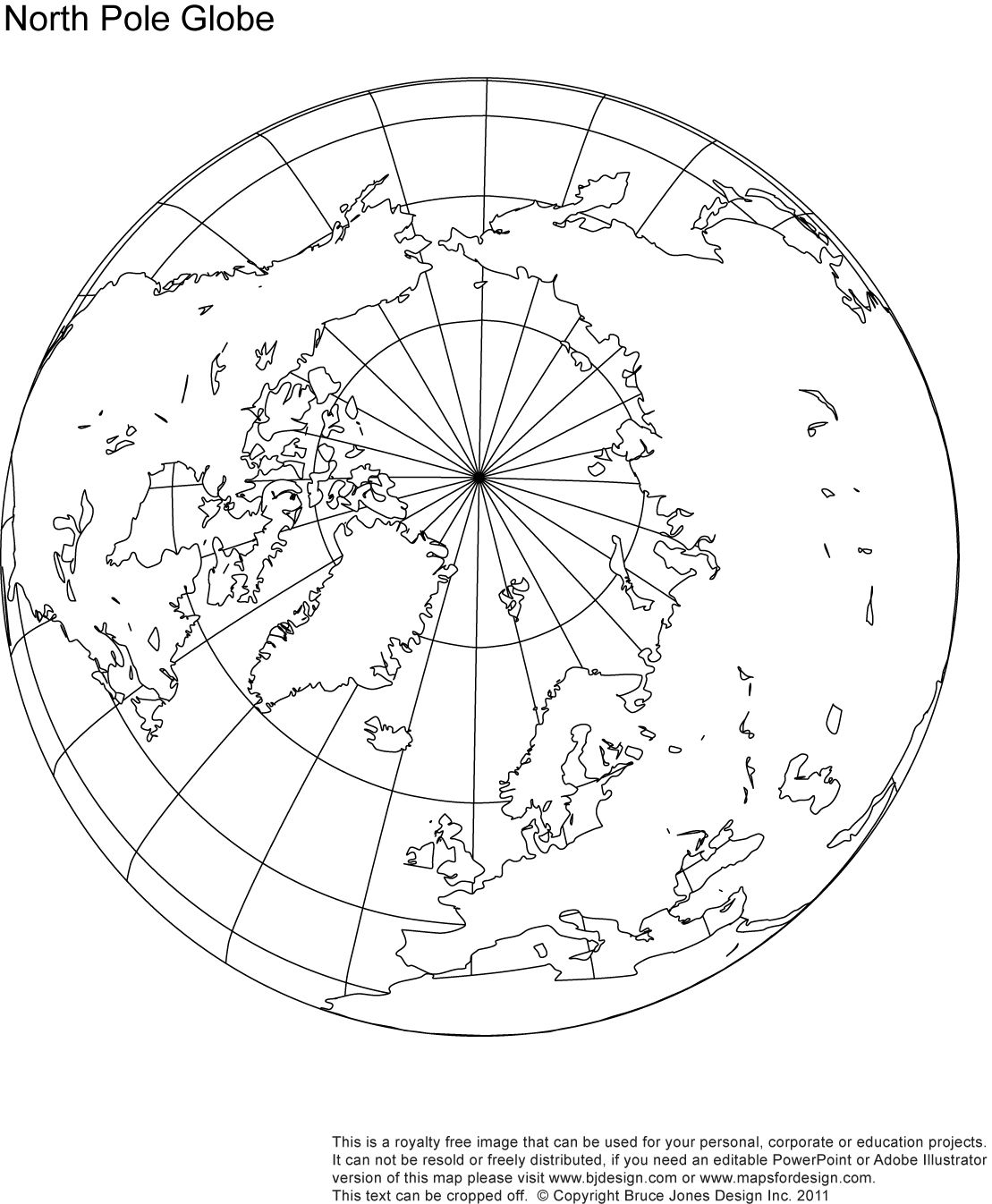 If the Arctic were divided evenly, __________________ would benefit the most. If the Arctic were divided using location, ________________ would benefit the most.Map comparisonsUse the maps provided to determine which quadrant of Eastern Europe/Russia is the best. For each map, choose which quadrant you think is the best for that topic.Map 1: Physical Features	Quadrant #_______ is the best because ______________________________________________________	That is good because _____________________________________________________________________Map 2: Climate	Quadrant #_______ is the best because ______________________________________________________	That is good because _____________________________________________________________________Map 3: Biome	Quadrant #_______ is the best because ______________________________________________________	That is good because _____________________________________________________________________Map 4: Resources	Quadrant #_______ is the best because ______________________________________________________	That is good because _____________________________________________________________________Map 5: Oil	Quadrant #_______ is the best because ______________________________________________________	That is good because _____________________________________________________________________Map 6: Electric power	Quadrant #_______ is the best because ______________________________________________________	That is good because _____________________________________________________________________Based on your findings, which quadrant do you think is the most important in Eastern Europe/Russia? Why?________________________________________________________________________________________________________________________________________________________________________________________________________________________________________________________________________________________________________________________________________________________________________________________________________________________________________________________________________________________________________________________________________________________________________________________________________________________________________________________________________________________________________________________________________________